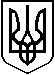 МІНІСТЕРСТВО ОСВІТИ І НАУКИ УКРАЇНИДержавне підприємство «Інфоресурс»03057, м. Київ, вул. О. Довженка, 3, тел. (044)290-18-14, факс (044)290-18-15. Код ЄДРПОУ 37533381Зацікавленим особамЗАПРОШЕННЯ до участі в публічній закупівліДержавне підприємство «Інфоресурс» планує здійснити публічну закупівлю Послуг, пов’язаних з програмним забезпеченням, код ДК 021:2015 – 72260000-5 (Послуги з модернізації Комп’ютерної програми «Програмний комплекс «Програмне забезпечення для функціонування Єдиної державної електронної бази з питань освіти. Версія 5.3»)(далі – Закупівля) відповідно до постанови Кабінету Міністрів України від 28 лютого 2022 року № 169 «Деякі питання здійснення оборонних та публічних закупівель товарів, робіт і послуг в умовах воєнного стану» (із змінами) та наказу Міністерства освіти і науки України від 26.05.2022 № 490 «Про модернізацію програмного забезпечення Єдиної державної електронної бази з питань освіти».Пропонуємо розглянути дане запрошення до участі в закупівлі (далі – Запрошення) та, в разі зацікавленості, надати пропозицію у порядку, визначеному в Запрошенні.Інформація про Закупівлю, вимоги до учасників та порядок надання пропозицій учасниками:Інформація про замовника:Найменування: державне підприємство «Інфоресурс».Місцезнаходження: 03057, м. Київ, вул. О. Довженка, 3.Код за ЄДРПОУ: 37533381.Особи замовника, уповноважені здійснювати зв'язок з учасниками:з організаційних питань – Лазнюк Наталія Петрівна, тел. (044) 290-18-16, електронна пошта zakupivli@inforesurs.gov.ua;з технічних питань – Рябущиць Валерій Григорович, тел. (044) 290-18-11, електронна пошта zakupivli@inforesurs.gov.ua.Інформація про предмет закупівлі:Назва: Послуги, пов’язані з програмним забезпеченням, код ДК 021:2015 – 72260000-5 (Послуги з модернізації Комп’ютерної програми «Програмний комплекс «Програмне забезпечення для функціонування Єдиної державної електронної бази з питань освіти. Версія 5.3»).Очікувана вартість: 7 976 000,00 грн (сім мільйонів дев’ятсот сімдесят шість тисяч гривень нуль копійок) без урахування ПДВ.Кількість: 1 послуга.Місце надання послуг: 03057, м. Київ, вул. О. Довженка, 3.Строк надання послуг: поетапно з моменту укладання договору про закупівлю:1 етап – протягом 1 (одного) робочого дня з дати укладання договору про закупівлю;2 етап – до 23.06.2022 включно;3 етап – до 28.07.2022 включно;4 етап – з моменту підписання акту приймання-передачі наданих послуг по кожному етапу до 31.03.2023 включно.В будь-якому випадку строк надання послуг по етапам № 1, № 2 та № 3 не повинен бути пізніше строку дії воєнного стану в Україні, введеного відповідно до Указу Президента України від 24 лютого 2022 року № 64/2022 «Про введення воєнного стану в Україні», затвердженого Законом України від 24 лютого 2022 року № 2102-IX.Умови оплати: поетапно по факту надання послуг, протягом 5 (п’яти) банківських днів після підписання акту приймання-передачі послуг по етапах № 2 та № 3, але не пізніше строку дії воєнного стану в Україні, введеного відповідно до Указу Президента України від 24 лютого 2022 року № 64/2022 «Про введення воєнного стану в Україні», затвердженого Законом України від 24 лютого 2022 року № 2102-IX.Інформація про технічні, якісні, кількісні та інші характеристики предмета закупівлі: додатки № 6, 7 до Запрошення.Інформація щодо подання пропозицій учасниками:Кінцевий строк подання пропозицій учасниками: до 16-00 год. 10.06.2022.Документи, які подаються учасниками в складі пропозиції, вимоги щодо їх оформлення та подання, порядок їх розгляду: додаток № 1 до Запрошення.Документи, які подаються учасником-переможцем для укладання договору про закупівлю, вимоги щодо їх оформлення та подання: додаток № 2 до Запрошення.Форма «Цінова пропозиція»: додаток № 3 до Запрошення.Лист-згода на обробку, використання, поширення та доступ до персональних даних: додаток № 4 до Запрошення.Інформація щодо оцінки пропозицій учасників та укладання договору про закупівлю:Критерії та методика оцінки пропозицій, питома вага критеріїв: оцінка пропозицій здійснюється на основі єдиного критерію – Ціна (без урахування ПДВ), питома вага критерію «Ціна» - 100%.Проєкт договору про закупівлю: додаток № 5 до Запрошення.Забезпечення виконання договору про закупівлю: забезпечення виконання договору про закупівлю здійснюється учасником-переможцем у порядку, визначеному в розділі 7 «Забезпечення виконання договору» проєкту договору про закупівлю.Директор										Оксана БЄЛІКДодаток № 1 до ЗапрошенняДокументи,які подаються учасниками в складі пропозиціїПерелік документівФорма «Цінова пропозиція», що подається у вигляді, наведеному в додатку № 3 до Запрошення.Калькуляція (розрахунок) вартості послуг, яка пропонується учасником відповідно до його пропозиції. Калькуляція (розрахунок) повинна обов’язково відображати наступні статті витрат (в тому числі, але не обмежуючись):- кількість працівників, задіяних у наданні послуг;- фонд заробітної плати працівників, задіяних у наданні послуг;- загальновиробничі витрати;- адміністративні витрати;- прибуток;- податки і збори (обов'язкові платежі).Довідка в довільній формі про наявність в учасника обладнання, матеріально-технічної бази та технологій, які необхідні для виконання договору про закупівлю.У довідці зазначаються перелік власного обладнання (апаратні та програмні засоби, їх найменування, кількість) та приміщення, які необхідні для виконання договору про закупівлю.У разі відсутності власного обладнання, засобів та приміщення зазначається використання їх на договірних умовах – зазначається найменування (для юридичної особи) / прізвище, ім’я, по батькові (для фізичної особи) контрагента, код за ЄДРПОУ (для юридичної особи) / реєстраційний номер облікової картки платника податків (для фізичної особи) або серія та номер паспорта (для фізичної особи, яка через свої релігійні переконання відмовилася від прийняття реєстраційного номера облікової картки платника податків, повідомила про це відповідний контролюючий орган і має відмітку в паспорті про право здійснювати платежі за серією та номером паспорта) контрагента, реквізити (дата і номер), предмет та термін дії укладеного з контрагентом договору, на підставі якого учасник використовує майно у своїй господарській діяльності.Довідка в довільній формі про наявність в учасника працівників відповідної кваліфікації, які мають необхідні знання та досвід для виконання договору про закупівлю.У довідці зазначається інформація про працівників учасника, які плануються до залучення для виконання договору про закупівлю, та які мають кваліфікацію у галузі інформаційних технологій та досвід роботи у галузі інформаційних технологій не менше 5 років, а саме: прізвище, ім’я, по батькові, інформація про освіту (заклад освіти, спеціальність, кваліфікація), досвід роботи, опис конкретного досвіду працівника в розробці програмного забезпечення.Документи про освіту працівників у галузі інформаційних технологій, зазначених у довідці про наявність в учасника працівників відповідної кваліфікації.Довідка в довільній формі про наявність у учасника документально підтвердженого досвіду виконання аналогічних за предметом закупівлі договорів у кількості не менше двох.Аналогічним за предметом закупівлі договором вважається договір про надання послуг з розробки чи модернізації програмного забезпечення, призначеного для забезпечення функціонування електронних баз даних або інформаційних систем. Довідка повинна обов’язково містити наступну інформацію: - найменування (для юридичної особи) / прізвище, ім’я, по батькові (для фізичної особи) замовника, для якого виконувався аналогічний договір, його код ЄДРПОУ (для юридичної особи) / реєстраційний номер облікової картки платника податків (для фізичної особи) або серія та номер паспорта (для фізичної особи, яка через свої релігійні переконання відмовилася від прийняття реєстраційного номера облікової картки платника податків, повідомила про це відповідний контролюючий орган і має відмітку в паспорті про право здійснювати платежі за серією та номером паспорта), місцезнаходження (для юридичної особи) / місце проживання (для фізичної особи) та контактний телефон замовника;- предмет договору, загальний опис послуг, вартісні показники договору;- дата підписання договору та строк (термін) його дії.На підтвердження повного виконання аналогічних договорів надаються всі вказані у довідці договори та всі відповідні акти або інші документи, що підтверджують повне виконання цих договорів.На підтвердження якісного виконання аналогічних договорів надаються листи-відгуки від контрагентів учасника, з якими укладалися аналогічні договори, з позитивною оцінкою виконання усіх аналогічних договорів, зазначених у довідці та наданих учасником.Статут чи інший установчий документ учасника або інформація в довільній формі з кодом доступу для завантаження таких документів з відкритого Єдиного державного реєстру юридичних осіб, фізичних осіб-підприємців та громадських формувань (https://usr.minjust.gov.ua/content/home).Документ(и), що підтверджує(ють) повноваження посадової(их) особи(іб) або представника(ів) учасника щодо підпису документів пропозиції та договору про закупівлю (протокол засновників (учасників), витяг (виписка) з протоколу засновників (учасників), наказ або витяг з наказу про призначення, довіреність, доручення або інші документи).Паспорт (для учасника – фізичної особи).Документ, що засвідчує реєстрацію учасника у Державному реєстрі фізичних осіб – платників податків (для учасника – фізичної особи-підприємця).Довідка в довільній формі із зазначенням в ній інформації: повне найменування (для юридичної особи) / прізвище, ім’я, по батькові (для фізичної особи), код за ЄДРПОУ (для юридичної особи) / реєстраційний номер облікової картки платника податків (для фізичної особи) або серія та номер паспорта (для фізичної особи, яка через свої релігійні переконання відмовилася від прийняття реєстраційного номера облікової картки платника податків, повідомила про це відповідний контролюючий орган і має відмітку в паспорті про право здійснювати платежі за серією та номером паспорта), місцезнаходження (юридична та фактична адреса) (для юридичної особи) / місце проживання (для фізичної особи) щодо кожного суб’єкта господарювання, якого учасник планує залучати до виконання робіт чи послуг як субпідрядника/співвиконавця в обсязі не менше 20 відсотків від вартості договору про закупівлю. У разі якщо учасник не планує залучати інших суб’єктів господарювання до виконання робіт чи послуг як субпідрядника/співвиконавця в обсязі не менше 20 відсотків від вартості договору про закупівлю, учасник надає довідку в довільній формі із зазначенням в ній відповідної інформації.Довідка в довільній формі про згоду учасника зі всіма умовами проєкту договору про закупівлю, який наведений в додатку № 5 до Запрошення.Лист–згода на обробку, використання, поширення та доступ до персональних даних за формою, наведеною в додатку № 4 до Запрошення, від посадової особи юридичної особи / фізичної особи, яка підписала пропозицію, та від осіб, зазначених у довідці про наявність в учасника працівників відповідної кваліфікації.Чинний сертифікат на систему управління якістю учасника стосовно розробки програмної продукції, який підтверджує відповідність вимогам ДСТУ ISO 9001 (ISO 9001).Інформаційна довідка з описом запропонованого рішення з урахуванням вимог додатків № 6, 7 до Запрошення, а саме про відповідність і виконання технічних, якісних, кількісних та інших характеристик предмета закупівлі (додаток № 6 до Запрошення) та Доповнення № 5 до Технічного завдання на створення програмного забезпечення для функціонування Єдиної державної бази з питань освіти, затвердженого наказом Міністерством освіти і науки України від 23.12.2016 № 1606, що затверджене наказом Міністерством освіти і науки України від 26.05.2022 № 490 (додаток № 7 до Запрошення). Вимоги щодо оформлення пропозицій учасниківДокументи, що мають відношення до пропозиції і готуються безпосередньо учасником, складаються українською мовою. У разі надання учасником будь-яких документів іноземною мовою або у разі наявності в документах, що надаються учасником, інформації іноземною мовою, такі документи повинні бути перекладені українською мовою та даний переклад повинен бути обов’язково завірений учасником або бюро перекладів або нотаріусом. Тексти повинні бути автентичними. Визначальним є текст, викладений українською мовою. Назви торгових марок, товарів, робіт чи послуг, стандартні характеристики, вимоги, умовні позначення у вигляді скорочень та термінологія, пов’язана з товарами, роботами чи послугами, що закуповуються, передбачені існуючими міжнародними або національними стандартами, нормами та правилами, викладаються мовою їх загальноприйнятого застосування.Документи, що складаються учасником, повинні бути оформлені належним чином у відповідності до вимог законодавства України в частині дотримання письмової форми документу.Документи учасника у складі пропозиції учасника, що створені безпосередньо учасником, подаються виключно у формі електронних документів із накладанням електронного підпису учасника/уповноваженої особи учасника, що базується на кваліфікованому сертифікаті електронного підпису, відповідно до вимог Закону України «Про електронні довірчі послуги». Документи учасника у складі пропозиції учасника, що створені не самим учасником, а іншими суб’єктами, або створені учасником спільно з іншими суб’єктами, надаються учасником у формі кольорових сканкопій паперових документів із накладанням електронного підпису учасника/уповноваженої особи учасника, що базується на кваліфікованому сертифікаті електронного підпису, відповідно до вимог Закону України «Про електронні довірчі послуги». Документи повинні бути відкриті для читання та не містити паролів. Кожен документ пропозиції учасника повинен містити накладений кваліфікований електронний підпис учасника/уповноваженої особи учасника, що базується на кваліфікованому сертифікаті електронного підпису, відповідно до вимог Закону України «Про електронні довірчі послуги».Якщо документ є багатосторінковим, учаснику необхідно створити багатосторінковий документ іменованого PDF-файлу.Документи, що не передбачені законодавством для учасників - юридичних, фізичних осіб, у тому числі фізичних осіб – підприємців, не подаються ними у складі пропозиції.У разі ненадання документів, перелічених у даному додатку до Запрошення, або неналежного оформлення документів, зокрема коли документи мають неякісне, неповне, нечітке зображення, документи не мають накладеного кваліфікованого електронного підпису учасника/уповноваженої особи учасника  тощо, пропозиція учасника відхиляється замовником.Порядок подання пропозицій учасникамиКожен учасник має право подати тільки одну пропозицію згідно з даним Запрошенням.Зміни або доповнення до пропозицій учасників подаються учасниками в порядку та в межах строку, передбачених для подання пропозицій згідно з даним Запрошенням.Учасник не пізніше терміну, зазначеного в Запрошенні, повинен надати замовнику (забезпечити доставку замовнику) документи згідно з переліком та оформлені відповідно до вимог, зазначених у даному додатку до Запрошення, одним із наступних способів:- шляхом надсилання електронною поштою на електронну адресу замовника zakupivli@inforesurs.gov.uaабо- шляхом надання на електронному носію на адресу замовника 03057, м. Київ, вул. О. Довженка, 3.Пропозиції або документи, отримані замовником після терміну їх подання, зазначеного в Запрошенні, не розглядаються замовником.Порядок розгляду та оцінки пропозиційЗамовник розглядає подані пропозиції учасників на відповідність вимогам, встановленим у даному Запрошенні, після закінчення строку подання пропозицій та серед пропозицій, які відповідають усім вимогам, визначає найбільш економічно вигідну пропозицію на підставі критеріїв оцінки, зазначених у даному Запрошенні. За результатами розгляду та оцінки пропозиції замовник визначає переможця закупівлі та приймає рішення про намір укласти договір про закупівлю. Про результати розгляду та оцінки пропозицій замовник протягом одного дня повідомляє кожного учасника щодо його пропозиції на електронну пошту, зазначену учасником в формі «Цінова пропозиція». Замовник необмежений в діях щодо розгляду та оцінки отриманих пропозицій, а також в прийнятті рішень щодо даної закупівлі.Зміни або доповнення до Запрошення оформлюються замовником шляхом надсилання нового Запрошення.Додаток № 2 до ЗапрошенняДокументи,які подаються учасником-переможцемПерелік документівДовідка в довільній формі про відсутність підстави для відмови учаснику-переможцю в участі у процедурі закупівлі, встановленої пунктом 2 частини першої статті 17 Закону (надається учасником-переможцем у разі якщо станом на день надання документів, що підтверджують інформацію учасника-переможця про відсутність підстав для відмови учаснику в участі у процедурі закупівлі, визначених частиною 1 статті 17 Закону, інформація, що це підтверджує, не оприлюднена у формі відкритих даних згідно із Законом України «Про доступ до публічної інформації» та/або недоступна у відповідному відкритому єдиному державному реєстрі тому, що до нього не відновлено доступ, тимчасово припинений через військову агресію Російської Федерації проти України (введення в Україні воєнного стану)).Довідка в довільній формі про відсутність підстави для відмови учаснику-переможцю в участі у процедурі закупівлі, встановленої пунктом 3 частини першої статті 17 Закону (надається учасником-переможцем у разі якщо станом на день надання документів, що підтверджують інформацію учасника-переможця про відсутність підстав для відмови учаснику в участі у процедурі закупівлі, визначених частиною 1 статті 17 Закону, інформація, що це підтверджує, не оприлюднена у формі відкритих даних згідно із Законом України «Про доступ до публічної інформації» та/або недоступна в Єдиному державному реєстрі осіб, які вчинили корупційні або пов’язані з корупцією правопорушення, тому, що  до нього не відновлено доступ, тимчасово припинений через військову агресію Російської Федерації проти України (введення в Україні воєнного стану)).Документ, виданий уповноваженим органом, (оригінал, або нотаріально завірена копія, або документ в електронному вигляді, підписаний кваліфікованим електронним підписом уповноваженої/відповідальної особи уповноваженого органу), або, у разі якщо станом на день надання документів, що підтверджують інформацію учасника-переможця про відсутність підстав для відмови учаснику в участі у процедурі закупівлі, визначених частиною 1 статті 17 Закону, учасник не може надати документ уповноваженого органу в зв’язку з тим, що уповноважений орган не відновив видачу відповідних документів, що припинена через військову агресію Російської Федерації проти України (введення в Україні воєнного стану), - довідка, складена учасником у довільній формі, що підтверджує відсутність підстави, передбаченої пунктом 5 частини 1 статті 17 Закону (для учасника – фізичної особи),абоДокумент, виданий уповноваженим органом, (оригінал, або нотаріально завірена копія, або документ в електронному вигляді, підписаний кваліфікованим електронним підписом уповноваженої/відповідальної особи уповноваженого органу, або, у разі якщо станом на день надання документів, що підтверджують інформацію учасника-переможця про відсутність підстав для відмови учаснику в участі у процедурі закупівлі, визначених частиною 1 статті 17 Закону, учасник не може надати документ уповноваженого органу в зв’язку з тим, що уповноважений орган не відновив видачу відповідних документів, що припинена через військову агресію Російської Федерації проти України (введення в Україні воєнного стану), - довідка, складена учасником у довільній формі, що підтверджує відсутність підстави, передбаченої пунктом 6 частини 1 статті 17 Закону (для учасника – юридичної особи). Довідка в довільній формі про відсутність підстави для відмови учаснику-переможцю в участі у процедурі закупівлі, встановленої пунктом 8 частини першої статті 17 Закону (надається учасником-переможцем у разі якщо станом на день надання документів, що підтверджують інформацію учасника-переможця про відсутність підстав для відмови учаснику в участі у процедурі закупівлі, визначених частиною 1 статті 17 Закону, інформація, що це підтверджує, неоприлюднена у формі відкритих даних згідно із Законом України «Про доступ до публічної інформації» та/або недоступна у відкритому Єдиному реєстрі підприємств, щодо яких порушено провадження у справі про банкрутство, тому, що до нього не відновлено доступ, тимчасово припинений через військову агресію Російської Федерації проти України (введення в Україні воєнного стану)).Довідка в довільній формі про відсутність підстави для відмови учаснику-переможцю в участі у процедурі закупівлі, встановленої пунктом 9 частини першої статті 17 Закону (надається учасником-переможцем у разі якщо станом на день надання документів, що підтверджують інформацію учасника-переможця про відсутність підстав для відмови учаснику в участі у процедурі закупівлі, визначених частиною 1 статті 17 Закону, інформація, що це підтверджує, не оприлюднена у формі відкритих даних згідно із Законом України «Про доступ до публічної інформації» та/або недоступна у відповідному відкритому єдиному державному реєстрі тому, що до нього не відновлено доступ, тимчасово припинений через військову агресію Російської Федерації проти України (введення в Україні воєнного стану)).Довідка, складена учасником у довільній формі, що підтверджує відсутність підстави, передбаченої пунктом 12 частини 1 статті 17 Закону.Довідка про відсутність заборгованості з платежів, контроль за справлянням яких покладено на контролюючі органи, форма якої затверджена наказом Міністерства фінансів України від 03.09.2018 року № 733, та яка видана контролюючим органом в електронній формі, що містить відповідну інформацію, дійсну на дату її подання учасником-переможцем, або, у разі якщо станом на день надання документів, що підтверджують інформацію учасника-переможця про відсутність підстав для відмови учаснику в участі у процедурі закупівлі, визначених частиною 1 статті 17 Закону, учасник має підстави, але не може надати вказані документи в зв’язку з тим, що уповноважені органи через військову агресію Російської Федерації проти України (введений в Україні воєнний стан) не відновили їх видачу, - довідку, складену учасником у довільній формі, що підтверджує відсутність підстави, передбаченої пунктом 13 частини 1 статті 17 Закону.У разі наявності обставин, передбачених частиною 2 статті 17 Закону, – довідка в довільній формі з інформацією щодо виникнення таких обставин та документи, що підтверджують сплату учасником або зобов’язання учасника сплатити відповідні зобов’язання та відшкодування завданих збитків.Два примірники підписаного учасником та скріпленого печаткою учасника (за наявності) договору про закупівлю зі всіма  додатками до договору про закупівлю, проєкт якого наведено в додатку № 5 до Запрошення, заповнений відповідно до форми «Цінова пропозиція».Порядок подання документів учасником-переможцемУчасник-переможець у строк, що не перевищує одного дня з дати надсилання замовником на електронну пошту учасника, зазначену учасником в формі «Цінова пропозиція», повідомлення про намір укласти договір про закупівлю, повинен надати замовнику (забезпечити доставку замовнику) документи, зазначені в п.п. 1.1 – 1.8 розділу 1 даного додатку до Запрошення, в електронному вигляді одним із наступних способів:- шляхом надсилання електронною поштою на електронну адресу замовника zakupivli@inforesurs.gov.uaабо- шляхом надання на електронному носію на адресу замовника 03057, м. Київ, вул. О. Довженка, 3.Документи повинні бути видані не раніше розміщення замовником Запрошення на власному офіційному вебсайті та бути чинними на дату їх подання учасником. Для об’єднання учасників документи, зазначені в п.п. 1.1 – 1.8 розділу 1 даного додатку до Запрошення, подаються окремо по кожному з учасників, які входять у склад об’єднання.Учасник-переможець у строк, що не перевищує одного дня з дати надсилання замовником на електронну пошту учасника, зазначену учасником в формі «Цінова пропозиція», повідомлення про намір укласти договір про закупівлю, повинен надати замовнику (забезпечити доставку замовнику) документи, зазначені в п. 1.9 розділу 1 даного додатку до Запрошення, в паперовому вигляді на адресу замовника 03057, м. Київ, вул. О. Довженка, 3.Ненадання в установлений строк учасником-переможцем документів, зазначених в даному додатку до Запрошення, або якщо надані документи не відповідають встановленим вимогам, є відмовою учасника-переможця від укладення договору про закупівлю та замовник відхиляє пропозицію такого учасника.Додаток № 3 до ЗапрошенняФорма «ЦІНОВА ПРОПОЗИЦІЯ» подається учасником на фірмовому бланку (за наявності).Учасник не повинен відступати від даної форми. ФОРМА «ЦІНОВА ПРОПОЗИЦІЯ»Ми, (назва учасника), надаємо свою пропозицію щодо участі у відкритих торгах на закупівлю:Послуги, пов’язані з програмним забезпеченням, код ДК 021:2015 – 72260000-5 (Послуги з модернізації Комп’ютерної програми «Програмний комплекс «Програмне забезпечення для функціонування Єдиної державної електронної бази з питань освіти. Версія 5.3»)згідно зі всіма вимогами Запрошення.Вивчивши вимоги Запрошення, на виконання зазначеного вище, ми, уповноважені на підписання договору про закупівлю, маємо можливість та погоджуємося виконати вимоги замовника та договору про закупівлю на умовах, зазначених в Запрошенні, на загальну суму:- без ПДВ: _______________ (цифрами та прописом) грн. *Ми погоджуємося з умовами, що замовник може відхилити нашу чи всі пропозиції згідно з умовами Запрошення та розуміємо, що замовник не обмежений у прийнятті будь-якої іншої пропозиції з більш вигідними умовами відповідно до Запрошення.Якщо наша пропозиція буде відповідати всім умовам, що визначені у Запрошенні, а також визначена найбільш економічно вигідною і замовником прийнято рішення про намір укласти договір про закупівлю, то ми зобов'язуємося:у строки, визначені в Запрошенні, надати замовнику документи, передбачені для надання учасником-переможцем;підписати договір про закупівлю із замовником відповідно до вимог Запрошення та пропозиції учасника-переможця;виконати всі умови укладеного договору про закупівлю.___________________________________________________________________Посада, прізвище, ініціали, підпис уповноваженої особи учасника, завірені печаткою (за наявності)* Згідно з пунктом 261 підрозділу 2 розділу XX Податкового кодексу України.Додаток № 4 до ЗапрошенняЗРАЗОКЛИСТ –ЗГОДАна обробку, використання, поширення та доступ до персональних даних(для посадової особи юридичної особи / фізичної особи, яка підписала пропозицію,для осіб, щодо яких подається інформація в складі пропозиції)Відповідно до Закону України «Про захист персональних даних» я __________________________ (прізвище, ім’я, по-батькові) даю згоду на обробку, використання, поширення та доступ до персональних даних, які передбачено Законом України «Про публічні закупівлі», а також згідно з нормами законодавства України, моїх персональних даних (у т.ч. паспортні дані, реєстраційний номер облікової картки платника податків, електронні ідентифікаційні дані: номери телефонів, електронні адреси або інша необхідна інформація, передбачена законодавством України), відомостей, які надаю про себе для забезпечення участі у тендері, цивільно-правових та господарських відносин.Прізвище та ініціали		Підпис	ДатаДодаток № 5 до ЗапрошенняПРОЄКТДОГОВІР № __________про закупівлю Послуг, пов’язаних з програмним забезпеченням, код ДК 021:2015 – 72260000-5 (Послуги з модернізації  Комп’ютерної програми «Програмний комплекс «Програмне забезпечення для функціонування Єдиної державної електронної бази з питань освіти. Версія 5.3»)м. Київ							                    «___» _______________ 2022 р.Державне підприємство «Інфоресурс», поіменоване надалі «Замовник», в особі ____________________,  який/яка діє на підставі ____________________, з однієї сторони, та____________________, поіменоване/поіменований/поіменована надалі «Виконавець», в особі ____________________, який/яка діє на підставі ____________________, з другої сторони, у подальшому при спільному згадуванні іменовані «Сторони», а кожна окремо «Сторона», уклали цей договір про закупівлю Послуг, пов’язаних з програмним забезпеченням, код ДК 021:2015 – 72260000-5 (Послуги з модернізації Комп’ютерної програми «Програмний комплекс «Програмне забезпечення для функціонування Єдиної державної електронної бази з питань освіти. Версія 5.3») (далі – Договір) відповідно до постанови Кабінету Міністрів України від 28 лютого 2022 року № 169 «Деякі питання здійснення оборонних та публічних закупівель товарів, робіт і послуг в умовах воєнного стану» про наступне:ПРЕДМЕТ ДОГОВОРУВиконавець, в порядку та на умовах, визначених Договором, бере на себе зобов'язання надати Замовнику Послуги, пов’язані з програмним забезпеченням, код ДК 021:2015 – 72260000-5 (Послуги з модернізації Комп’ютерної програми «Програмний комплекс «Програмне забезпечення для функціонування Єдиної державної електронної бази з питань освіти. Версія 5.3») (далі – Послуги), а Замовник зобов’язується прийняти та оплатити Послуги у порядку та на умовах, встановлених Договором.Послуги надаються Виконавцем в порядку та на умовах, встановлених Договором, та у відповідності до додатків до Договору, які є його невід’ємними частинами. Сторони погодили, що обсяги надання Послуг можуть бути зменшені Замовником. Про зміну обсягів надання Послуг Замовник повідомляє Виконавця протягом 3 (трьох) робочих днів з дня зміни обсягів. ЯКІСТЬ НАДАННЯ ПОСЛУГВиконавець повинен надати Замовнику Послуги, якість яких відповідає Договору та додаткам до Договору, які є його невід’ємною частиною, державним стандартам, технічним умовам, вимогам законодавства щодо показників якості такого роду/виду послуг.Виконавець гарантує, що Послуги, які надаватимуться Замовнику, не порушуватимуть авторських і патентних прав, комерційних таємниць та інших прав третіх осіб, а у разі порушення таких прав, Виконавець зобов'язується власними силами та за власний рахунок вирішувати усі претензії та позови таких третіх осіб.Модернізована на умовах Договору Виконавцем Комп’ютерна програма «Програмний комплекс «Програмне забезпечення для функціонування Єдиної державної електронної бази з питань освіти. Версія 5.3», а також інші об’єкти інтелектуальної власності, якщо такі будуть створені Виконавцем при наданні ним Послуг, (далі разом – модернізоване Програмне забезпечення) не повинні містити помилок програмування, що можуть призвести до уразливості модернізованого Програмного забезпечення (порушення цілісності, внесення змін, призведення до неправильної роботи тощо).ПРАВА ТА ОБОВ’ЯЗКИ СТОРІНЗамовник зобов’язаний: На обґрунтовану вимогу Виконавця надавати йому інформацію, необхідну для надання Послуг за Договором.Приймати надані належним чином Послуги у порядку та на умовах, визначених Договором,  згідно з Актом приймання-передачі наданих Послуг по кожному етапу надання Послуг.Своєчасно та в повному обсязі сплачувати у порядку та на умовах, визначених Договором, вартість належним чином наданих Виконавцем Послуг.При виявленні помилок, недоліків та дефектів під час тестового використання (випробування) модернізованого Програмного забезпечення або використання модернізованого Програмного забезпечення в період надання Виконавцем технічної підтримки в порядку та на умовах, визначених Договором, інформувати про це Виконавця.Виконувати інші обов’язки відповідно до умов Договору.Замовник має право: Своєчасно та в повному обсязі у порядку та на умовах, визначених Договором, отримувати від Виконавця Послуги.Контролювати якість та строки надання Виконавцем Послуг/етапів Послуг за Договором.Вимагати від Виконавця надання Послуг у строки, встановлені Договором.Вимагати від Виконавця надання Послуг, якість яких відповідає умовам, встановленим Договором.Відмовитись від приймання Послуг, якість яких не відповідає умовам Договору.Вимагати від Виконавця в обґрунтовано встановлений Замовником строк: усунення помилок, недоліків та дефектів модернізованого Програмного забезпечення, виявлених під час тестового використання (випробування);надання технічної підтримки в порядку та на умовах, визначених Договором.Одержувати від Виконавця всю необхідну інформацію про Послуги, що надаються за Договором.Розірвати Договір у односторонньому порядку у разі затримки Виконавцем надання Замовнику Послуг більше ніж на 2 (два) календарних дні по будь-якому з етапів надання Послуг.Розірвати Договір у односторонньому порядку у разі якщо після укладення Договору Замовник встановить, що в ціновій пропозиції, наданій Виконавцем Замовнику до укладення Договору, міститься недостовірна інформація.Вимагати від Виконавця відшкодування збитків та сплати неустойки (пені, штрафів), якщо вони виникли внаслідок невиконання або неналежного виконання Виконавцем взятих на себе зобов’язань за Договором.Реалізовувати інші права, передбачені Договором.Виконавець зобов’язаний: На обґрунтовану вимогу Замовника надавати йому інформацію, що стосується надання Послуг за Договором.Надавати Послуги у строки, встановлені Договором.Забезпечити надання Послуг, якість яких відповідає умовам, встановленим Договором.Перед тестовим використанням (випробуванням) Програмного забезпечення провести навчання персоналу Замовника з питань інсталяції, налаштування та використання модернізованого Програмного забезпечення.На вимогу Замовника: усунути помилки, недоліки та дефекти, виявлені під час тестового використання (випробовування) модернізованого Програмного забезпечення;надавати технічну підтримку в порядку та на умовах, визначених Договором, в обґрунтовано встановлений Замовником строк.Забезпечити функціонування та технічну підтримку модернізованого Програмного забезпечення в порядку та на умовах, визначених Договором.За вимогою Замовника своєчасно (не пізніше 2 (двох) робочих днів) направляти до нього своїх представників для оперативного вирішення усіх питань, пов’язаних з належним виконанням зобов’язань за Договором.Нести повну відповідальність перед Замовником за дії або бездіяльність третіх осіб, залучених Виконавцем для надання Послуг та технічної підтримки.Не передавати текст Програмного забезпечення (текст програми), матеріали, документи, інформацію, які були створені Виконавцем в процесі виконання Договору або отримані від Замовника, іншим особам, крім випадків, прямо передбачених законами України, в установленому законом порядку, а також використовувати їх виключно з метою виконання та в межах дії Договору.Виконувати інші обов’язки відповідно до умов Договору.Виконавець має право: Своєчасно та в повному обсязі у порядку та на умовах, визначених Договором, отримувати плату за надані Замовнику Послуги.На дострокове надання Послуг за письмовим погодженням Замовника.Одержувати у Замовника інформацію, необхідну для надання Послуг. У випадку неможливості надання Послуг через ненадання Замовником зазначеної інформації Виконавець негайно повинен повідомити про це Замовника.Реалізовувати інші права, передбачені Договором.ПОРЯДОК І СТРОК НАДАННЯ ПОСЛУГПослуги надаються Виконавцем поетапно у строк та у обсягах, зазначених в Календарному плані надання Послуг (Додаток № 2 до Договору), але в будь-якому випадку строк надання Послуг по етапам № 1, № 2 та № 3 не повинен бути пізніше строку дії воєнного стану в Україні, введеного відповідно до Указу Президента України від 24 лютого 2022 року № 64/2022 «Про введення воєнного стану в Україні», затвердженого Законом України від 24 лютого 2022 року № 2102-IX.Факт виконання Виконавцем кожного етапу Послуг фіксується шляхом підписання Сторонами відповідного Акту приймання-передачі Послуг по кожному етапу у порядку і на умовах, визначених в пункті 5.1 Договору.Модернізоване Програмне забезпечення по кожному етапу надання Послуг передається Виконавцем Замовнику для тестової експлуатації (випробовування) на електронному носії з накладеним кваліфікованим електронним підписом Виконавця, що забезпечує неможливість внесення змін до вмісту електронного носія. Факт, що засвідчує передачу Виконавцем Замовнику модернізованого Програмного забезпечення для проведення тестової експлуатації (випробовування) по кожному етапу, підтверджується підписаним Сторонами Актом приймання-передачі модернізованого Програмного забезпечення для тестової експлуатації (випробовування) по кожному етапу.Під час тестової експлуатації (випробовування) модернізованого Програмного забезпечення по кожному етапу надання Послуг Замовником, у встановленому ним порядку, визначається відповідність модернізованого Програмного забезпечення вимогам, зазначеним у Договорі та Додатках до нього, які є невід’ємними частинами Договору, та Програмного забезпечення в цілому, а також Виконавцем усуваються помилки, недоліки та дефекти, виявлені під час тестової експлуатації (випробування) модернізованого Програмного забезпечення по кожному етапу надання Послуг, в обґрунтовано встановлений Замовником строк. Модернізоване Програмне забезпечення, до якого у Замовника за результатами тестової експлуатації (випробовування) по кожному етапу надання Послуг відсутні зауваження, вважається результатом наданих Послуг по кожному етапу. Послуги (результати Послуг, об’єкти, зазначені в пункті 5.3 Договору) передаються Виконавцем Замовнику за адресою: 03057, м. Київ, вул. О. Довженка, 3.ПОРЯДОК ПРИЙМАННЯ-ПЕРЕДАЧІПісля завершення надання Послуг по кожному етапу Виконавець складає Акт приймання-передачі наданих Послуг по кожному етапу, два примірники якого після підписання та скріплення печаткою (за наявності) зі свого боку надає Замовнику для підписання та скріплення печаткою. Замовник зобов’язується протягом 5 (п’яти) робочих днів підписати та скріпити печаткою Акт приймання-передачі наданих Послуг по кожному етапу та один примірник повернути Виконавцю, або, в цей же строк, надати Виконавцю письмову мотивовану відмову від підписання Акту приймання-передачі наданих Послуг по кожному етапу з переліком зауважень та пропозицій щодо доопрацювання.В Акті приймання-передачі наданих Послуг по кожному етапу зазначається обсяг фактично наданих Послуг по кожному етапу та їх вартість, встановлена на підставі Договору та Додатків до нього, які є невід’ємними частинами Договору. Одночасно з Актом приймання-передачі наданих Послуг по кожному етапу Виконавець передає Замовнику документацію щодо модернізованого Програмного забезпечення, визначену в Додатку № 2 до Договору, а також всі матеріали, документи, які були отримані від Замовника або ж створені Виконавцем в процесі виконання Договору.ЦІНА ДОГОВОРУ ТА ПОРЯДОК РОЗРАХУНКІВЗагальна вартість (ціна) Договору  становить ___ грн (цифрами та  прописом) без ПДВ (згідно з пунктом 261 підрозділу 2 розділу XX Податкового кодексу України). Загальна вартість (ціна) Договору, визначена з урахуванням всіх витрат, які необхідно понести Виконавцю у зв´язку із наданням ним Послуг Замовнику, в тому числі, але не обмежуючись, податки і збори, залучення третіх осіб тощо, а також з урахуванням витрат Виконавця, які необхідно понести у зв´язку із наданням ним Послуг. Джерело фінансування Договору – кошти Державного бюджету України, КПКВ 2201260, КЕКВ 3210. У разі зміни джерела фінансування Договору Сторонами укладається відповідна додаткова угода до Договору.Замовник проводить оплату наданих Послуг на підставі підписаного Сторонами Акту приймання-передачі Послуг по кожному етапу відповідно до Графіку оплати Замовником наданих Виконавцем Послуг (Додаток № 3 до Договору), але в будь-якому випадку не пізніше строку дії воєнного стану в Україні, введеного відповідно до Указу Президента України від 24 лютого 2022 року № 64/2022 «Про введення воєнного стану в Україні», затвердженого Законом України від 24 лютого 2022 року № 2102-IX.Зобов’язання щодо оплати наданих Послуг беруться Замовником виключно за умови наявності відповідного бюджетного призначення та наявності на розрахунковому рахунку Замовника коштів Державного бюджету України.У разі затримки бюджетного фінансування оплата наданих Послуг здійснюється протягом 5 (п’яти) банківських днів з дня надходження бюджетних коштів на реєстраційний рахунок Замовника, вказаний у Договорі, але в будь-якому випадку не пізніше строку дії воєнного стану в Україні, введеного  відповідно до Указу Президента України від 24 лютого 2022 року № 64/2022 «Про введення воєнного стану в Україні», затвердженого Законом України від 24 лютого 2022 року № 2102-IX.Розрахунки за Договором здійснюються в національній валюті України в безготівковій формі, шляхом перерахування коштів на розрахунковий рахунок Виконавця, зазначений у Договорі. Ціна Договору не підлягає збільшенню в будь-якому випадку, у тому числі, але не обмежуючись, у разі інфляції, зміни офіційного курсу гривні до долара США, Євро встановленого Національним банком України тощо. Ціна Договору може бути зменшена за взаємною згодою Сторін.ЗАБЕЗПЕЧЕННЯ ВИКОНАННЯ ДОГОВОРУВиконання умов Договору Виконавцем забезпечується шляхом перерахування Виконавцем депозитної суми на відкритий Замовником у банку рахунок. У розумінні Договору депозитна  сума – це кошти,  які  перераховуються Виконавцем на рахунок Замовника, відкритий у банку, та з настанням умов, зазначених у Договорі, підлягають поверненню Виконавцю або переходять у власність Замовнику. Розмір депозитної суми становить ___ грн (цифрами та прописом), що становить 3 (три) відсотки від загальної вартості (ціни) Договору.Інформація про відкритий Замовником у банку рахунок, на який Виконавцю необхідно перерахувати депозитну суму, надається Замовником Виконавцю не пізніше дня укладення Сторонами Договору.Виконавець зобов’язаний перерахувати всю депозитну суму, визначену Договором, на рахунок Замовника не пізніше дня укладення Договору.Замовник повертає Виконавцю 90 (дев’яносто) відсотків від депозитної суми у разі своєчасного та якісного надання Виконавцем Послуг по етапам № 1, № 2, № 3 та відповідного своєчасного підписання Сторонами Актів приймання-передачі Послуг по етапам № 1, № 2, № 3 відповідно до Календарного плану надання Послуг (Додаток № 2 до Договору) протягом 5 (п’яти) банківських днів з дня підписання Сторонами Акту приймання-передачі Послуг по етапу № 3.Замовник повертає Виконавцю 10 (десять) відсотків від депозитної суми у разі своєчасного та якісного надання Виконавцем Послуг по етапу № 4 та відповідного своєчасного підписання Сторонами Акту приймання-передачі Послуг по етапу № 4 відповідно до Календарного плану надання Послуг (Додаток № 2 до Договору) протягом 5 (п’яти) банківських днів з дня підписання Сторонами Акту приймання-передачі Послуг по етапу № 4.У разі ненадання, прострочення або неякісного надання Виконавцем Послуг по будь-якому з етапів надання Послуг № 1, № 2, № 3 та відповідного непідписання або несвоєчасного підписання Сторонами Актів приймання-передачі Послуг по будь-якому з етапів № 1, № 2, № 3 відповідно до Календарного плану надання Послуг (Додаток № 2 до Договору), 90 (дев’яносто) відсотків від депозитної суми безумовно переходить у власність Замовника.У разі ненадання, прострочення або неякісного надання Виконавцем Послуг по етапу надання Послуг № 4 та відповідного непідписання або несвоєчасного підписання Сторонами Акту приймання-передачі Послуг по етапу № 4 відповідно до Календарного плану надання Послуг (Додаток № 2 до Договору) 10 (десять) відсотків від депозитної суми безумовно переходить у власність Замовника.МАЙНОВІ ПРАВА ІНТЕЛЕКТУАЛЬНОЇ ВЛАСНОСТІСторони домовилися, що всі майнові, у тому числі виключні, права інтелектуальної власності на модернізоване Програмне забезпечення (що є результатом наданих Послуг по кожному етапу), у тому числі передбачені Цивільним кодексом України, Законом України «Про авторське право і суміжні права», а також іншим законодавством України та міжнародними нормативно-правовими актами, а саме, але не обмежуючись: право на використання, у тому числі виключне, модернізованого Програмного забезпечення; виключне право дозволяти використовувати модернізоване Програмне забезпечення;право перешкоджати, у тому числі виключне, неправомірному використанню модернізованого Програмного забезпечення, в тому числі забороняти таке використання, а також інші права, які передбачені на сьогоднішній день законодавством України та міжнародними нормативно-правовими актами, з дати підписання Виконавцем Акту приймання-передачі наданих Послуг по кожному етапу (завершення кожного етапу надання Послуг) належать Замовнику.Всі майнові, у тому числі виключні, права інтелектуальної власності, зазначені в пункті 8.1 Договору, належать Замовнику на увесь строк дії авторського права.Територією, на яку поширюються всі майнові, у тому числі виключні, права інтелектуальної власності, зазначені в пункті 8.1 Договору, вважається територія всього світу.Виконавець разом з Актами приймання-передачі наданих Послуг по кожному етапу надає Замовнику в паперовій формі інформацію про всіх авторів модернізованого Програмного забезпечення разом із завіреними копіями підтверджуючих документів, необхідну для реєстрації всіх майнових, у тому числі виключних, прав інтелектуальної власності Замовника у встановленому законодавством порядку та письмову гарантію відсутності у авторів модернізованого Програмного забезпечення будь-яких майнових, у тому числі виключних, прав інтелектуальної власності на модернізоване Програмне забезпечення.ТЕХНІЧНА ПІДТРИМКАВиконавець забезпечує технічну підтримку модернізованого Програмного забезпечення, з моменту підписання Сторонами Акту приймання-передачі наданих Послуг по кожному етапу і до 31.03.2023 року включно.У порядку та на умовах, визначених Договором, Виконавець надає Замовнику наступні послуги з технічної підтримки модернізованого Програмного забезпечення:Проведення навчань персоналу Замовника з питань інсталяції, налаштування та використання модернізованого Програмного забезпечення.Виправлення помилок, недоліків та дефектів модернізованого Програмного забезпечення. Сторони узгодили, що помилка – це будь-який дефект модернізованого Програмного забезпечення, що призводить до некоректної роботи або аварійного завершення роботи модернізованого Програмного забезпечення.Налаштування модернізованого Програмного забезпечення, оновлення програмних файлів модернізованого Програмного забезпечення, релізів модернізованого Програмного забезпечення.Інформаційно-консультаційні послуги по налагоджуванню та конфігуруванню модернізованого Програмного забезпечення.Інші послуги за домовленістю Сторін.Послуги з технічної підтримки надаються Виконавцем в обґрунтовано встановлений Замовником строк на підставі замовлення Замовника про надання послуг з технічної підтримки, наданого у порядку, визначеному Договором. Виконавець зобов’язаний розпочати надання технічної підтримки не пізніше дня отримання замовлення від Замовника, наданого у порядку, визначеному Договором.	ВІДПОВІДАЛЬНІСТЬ СТОРІНУ випадку порушення Замовником строків оплати, передбачених Договором, Замовник виплачує Виконавцеві пеню в розмірі подвійної облікової ставки Національного Банку України від суми простроченого платежу за кожний календарний день прострочення.У випадку порушення з вини Виконавця строків надання будь-якої послуги, визначеної Договором, Виконавець виплачує Замовникові пеню в розмірі подвійної облікової ставки Національного банку України від загальної вартості (ціни) Договору за кожний календарний день прострочення. Виконавець за прострочення надання Послуг додатково сплачує Замовнику один із наведених нижче штрафів:у розмірі 7 % від загальної вартості (ціни) Договору, але не менше 550 000,00 грн (п’ятсот п’ятдесят тисяч гривень нуль копійок) – у разі, якщо прострочення надання Послуг становить до 10 (десяти) включно календарних днів;у розмірі 15 % від загальної вартості (ціни) Договору, але не менше 1 100 000,00 грн (один мільйон сто тисяч гривень нуль копійок) – у разі, якщо прострочення надання Послуг становить більше 10 (десяти) календарних днів. Матеріальна (збитки) та/або моральна шкода, нанесена Замовнику та/або третім особам у зв’язку з порушення Виконавцем при виконанні умов Договору авторських і патентних прав, комерційних таємниць та інших прав третіх осіб відшкодовуються Виконавцем у повному обсязі.Виконавець у повному обсязі відшкодовує майнову шкоду, завдану Замовнику та третім особам у зв’язку з ненаданням або  наданням з порушенням умов Договору Послуг та технічної підтримки.Оплата неустойки (штрафу, пені) не звільняє Сторони від виконання зобов'язань за Договором.	ПОРЯДОК ВИРІШЕННЯ СПОРІВСторони визначають, що всі ймовірні претензії, які можуть виникнути в зв'язку з Договором або його виконанням, вирішуються між Сторонами за допомогою переговорів. Усі спори між Сторонами, з яких не було досягнуто згоди, вирішуються у відповідності до чинного законодавства України.	ОБСТАВИНИ НЕПЕРЕБОРНОЇ СИЛИСторони звільняються від відповідальності за часткове або повне невиконання зобов'язань за Договором при виникненні обставин непереборної сили, таких як стихійні лиха, пожежа, повені, страйки, інші обставини, якщо вони вплинули на виконання Сторонами даного Договору. Під обставинами непереборної сили слід розуміти обставини, які виникли протягом терміну дії даного Договору в результаті непередбачених і невідворотних Сторонами подій. У цих випадках строк виконання Сторонами зобов'язань за Договором відсувається відповідно часу, протягом якого діють такі обставини та їх наслідки. Сторона, для якої створилися умови, при яких неможливе виконання зобов'язань за Договором внаслідок обставин непереборної сили, повинна письмово сповістити іншу Сторону про настання цих обставин не пізніше 2 (двох) робочих днів із часу їхнього виникнення. Повідомлення повинне містити дані про настання й характер обставин, а також їхні можливі наслідки. Належним доказом існування обставин непереборної сили є довідка (сертифікат) Торгово-Промислової Палати України, органів МНС або іншої належним чином уповноваженої установи. Виконавець та Замовник підтверджують, що карантин, установлений згідно з законодавством в Україні з метою запобігання поширенню на території України гострої респіраторної хвороби COVID-19, спричиненої коронавірусом SARS-CoV-2, та воєнний стан, введений в Україні у зв'язку з військовою агресією Російської Федерації проти України, а також будь-які пов’язані із цим обмеження не вплинуть на наміри та зусилля Виконавця та Замовника щодо виконання умов Договору.Сторони підтверджують, що протягом дії Договору невиконання Договору або невиконання чи порушення виконання окремих умов Договору не може бути обґрунтовано наявністю обставин непереборної сили або форс-мажорними обставинами, навіть якщо вони і передбачені Договором, якщо ці обставини підпадають під один з наступних пунктів:на дату укладення Договору такі обставини вже існували;Сторона, що не виконує Договір або не виконує чи порушує виконання окремих умов Договору, під час укладення Договору мала можливість самостійно або з урахуванням інформації, наявної у відкритому доступі, передбачити виникнення таких обставин у майбутньому;такі обставини не знаходяться поза контролем Сторони, що не виконує Договір або не виконує чи порушує виконання окремих умов Договору.	ТЕРМІН ДІЇ ДОГОВОРУДоговір набуває чинності з моменту його підписання Сторонами та скріплення печатками (за наявності) Сторін, та діє до 31.03.2023 року включно, але в будь-якому разі до повного виконання Сторонами зобов’язань за Договором.Договір може бути змінено або розірвано за взаємною письмовою згодою Сторін або у інших випадках та порядку, прямо передбачених Договором. Усі зміни та доповнення до Договору оформлюються в письмовій формі додатковими угодами і вступають у силу після їх підписання Сторонами та скріплення печатками (за наявності) Сторін та є невід’ємними частинами Договору.	ІНШІ УМОВИСторони несуть повну відповідальність за правильність вказаних ними у Договорі реквізитів та зобов'язуються своєчасно у письмовій формі повідомляти іншу Сторону про зміну свого місцезнаходження, платіжних й інших реквізитів шляхом надання пропозиції про внесення змін до Договору, а у разі неповідомлення у встановленому Договором порядку несуть ризик настання пов'язаних із цим несприятливих наслідків.У випадках, не передбачених Договором, Сторони керуються чинним законодавством України.Замовник є платником податку на прибуток на загальних підставах.Виконавець є ________.Договір складений українською мовою в двох примірниках, що мають рівну юридичну силу, по одному примірнику для кожної зі Сторін.Усі повідомлення (замовлення) за Договором будуть вважатися зробленими належним чином, якщо тільки вони надіслані за допомогою електронної пошти за електронними адресами, зазначеними у Договорі, або по факсу за номерами, зазначеними у Договорі.	ДОДАТКИ ДО ДОГОВОРУНевід’ємними частинами Договору є:Додаток № 1 – Доповнення № 5 до Технічного завдання на створення програмного забезпечення для функціонування Єдиної державної електронної бази з питань освіти, затвердженого наказом Міністерства освіти і науки України від 23.12.2016 № 1606, що затверджене наказом Міністерством освіти і науки України від 26.05.2022 № 490.Додаток № 2 - Календарний план надання Послуг.Додаток № 3 - Графік оплати Замовником наданих Виконавцем Послуг.МІСЦЕЗНАХОДЖЕННЯ ТА БАНКІВСЬКІ РЕКВІЗИТИ СТОРІНДодаток № 1до Договору № __________ від «___» ______________ 2022 р.ДОПОВНЕННЯ № 5
до Технічного завдання на створення програмного забезпечення для функціонування Єдиної державної бази з питань освіти, затвердженого наказом Міністерства освіти і науки України від 23.12.2016 № 1606,що затверджене наказом Міністерством освіти і науки України від 26.05.2022 № 490Додаток № 2до Договору № __________ від «___» ______________ 2022 р.КАЛЕНДАРНИЙ ПЛАН НАДАННЯ ПОСЛУГ * - згідно з пунктом 6.2 Договору.Додаток № 3до Договору № __________ від «___» ______________ 2022 р.ГРАФІКОПЛАТИ ЗАМОВНИКОМ НАДАНИХ ВИКОНАВЦЕМ ПОСЛУГ Додаток № 6 до ЗапрошенняТЕХНІЧНІ, ЯКІСНІ, КІЛЬКІСНІ ТА ІНШІ ХАРАКТЕРИСТИКИ ПРЕДМЕТА ЗАКУПІВЛІТехнічні, якісні, кількісні та інші характеристики предмета закупівлі викладені в Доповненні № 5 до Технічного завдання на створення програмного забезпечення для функціонування Єдиної державної бази з питань освіти, затвердженого наказом Міністерства освіти і науки України від 23.12.2016 № 1606, що затверджене наказом Міністерством освіти і науки України від 26.05.2022 № 490 (додаток № 7 до Запрошення).Інформаційно в додатку № 8 до Запрошення наведено Технічне завдання на створення програмного забезпечення для функціонування Єдиної державної бази з питань освіти, затверджене наказом Міністерством освіти і науки України від 23.12.2016 № 1606, на підставі якого було розроблено програмне забезпечення, модернізація якого є предметом даної закупівлі. Інформаційно в додатку № 9 до Запрошення наведено Доповнення № 1 до Технічного завдання на створення програмного забезпечення для функціонування Єдиної державної бази з питань освіти, затвердженого наказом Міністерства освіти і науки України від 23.12.2016 № 1606, що затверджене наказом Міністерством освіти і науки України від 28.02.2018 № 211.Інформаційно в додатку № 10 до Запрошення наведено Доповнення № 2 до Технічного завдання на створення програмного забезпечення для функціонування Єдиної державної бази з питань освіти, затвердженого наказом Міністерства освіти і науки України від 23.12.2016 № 1606,  що затверджене наказом Міністерством освіти і науки України від 13.03.2019 № 346.Інформаційно в додатку № 11 до Запрошення наведено Доповнення № 3 до Технічного завдання на створення програмного забезпечення для функціонування Єдиної державної бази з питань освіти, затвердженого наказом Міністерства освіти і науки України від 23.12.2016 № 1606,  що затверджене наказом Міністерством освіти і науки України від 04.03.2020 № 361.Інформаційно в додатку № 12 до Запрошення наведено Доповнення № 4 до Технічного завдання на створення програмного забезпечення для функціонування Єдиної державної бази з питань освіти, затвердженого наказом Міністерства освіти і науки України від 23.12.2016 № 1606,  що затверджене наказом Міністерством освіти і науки України від 12.04.2021 № 411.Програмне забезпечення Єдиної державної електронної бази з питань освіти розроблялося та повинно модернізуватися  відповідно до вимог системи управління якістю ДСТУ ISO 9001 (ISO 9001). Послуги повинні надаватись учасником відповідно до вимог нормативно-правових актів діючого законодавства.Учасник повинен надати послуги, що є предметом закупівлі в обсягах, у строки та на умовах, які визначені замовником в договорі про закупівлю, проєкт якого наведено в додатку № 5 до Запрошення. Документи для підтвердження відповідності предмета закупівлі, що пропонується учасником, технічним, якісним, кількісним та іншим характеристикам предмета закупівлі наведені в додатку № 1 до Запрошення.Додаток № 7 до ЗапрошенняДОПОВНЕННЯ № 5до Технічного завдання на створення програмного забезпечення для функціонування Єдиної державної бази з питань освіти, затвердженого наказом Міністерства освіти і науки України від 23.12.2016 № 1606,що затверджене наказом Міністерством освіти і науки України від 26.05.2022 № 490Додаток № 8 до ЗапрошенняТЕХНІЧНЕ ЗАВДАННЯ на створення програмного забезпечення для функціонування Єдиної державної бази з питань освіти, затверджене наказом Міністерства освіти і науки України 
від 23.12.2016 № 1606Додаток № 9 до ЗапрошенняДОПОВНЕННЯ № 1до Технічного завдання на створення програмного забезпечення для функціонування Єдиної державної бази з питань освіти, затвердженого наказом Міністерства освіти і науки України від 23.12.2016 № 1606,що затверджене наказом Міністерством освіти і науки України від 28.02.2018 № 211Додаток № 10 до ЗапрошенняДОПОВНЕННЯ № 2до Технічного завдання на створення програмного забезпечення для функціонування Єдиної державної бази з питань освіти, затвердженого наказом Міністерства освіти і науки України від 23.12.2016 № 1606,що затверджене наказом Міністерством освіти і науки України від 13.03.2019 № 346Додаток № 11 до ЗапрошенняДОПОВНЕННЯ № 3до Технічного завдання на створення програмного забезпечення для функціонування Єдиної державної бази з питань освіти, затвердженого наказом Міністерства освіти і науки України від 23.12.2016 № 1606,що затверджене наказом Міністерством освіти і науки України від 04.03.2020 № 361Додаток № 12 до ЗапрошенняДОПОВНЕННЯ № 4до Технічного завдання на створення програмного забезпечення для функціонування Єдиної державної бази з питань освіти, затвердженого наказом Міністерства освіти і науки України від 23.12.2016 № 1606,що затверджене наказом Міністерством освіти і науки України від 12.04.2021 № 411Відомості про учасникаПовне та скорочене найменування (для юридичної особи) / П.І.Б. (для фізичної особи):Відомості про учасникаКод за ЄДРПОУ (для юридичної особи) / реєстраційний номер облікової картки платника податків (для фізичної особи) або серія та номер паспорта (для фізичної особи, яка через свої релігійні переконання відмовилася від прийняття реєстраційного номера облікової картки платника податків, повідомила про це відповідний контролюючий орган і має відмітку в паспорті про право здійснювати платежі за серією та номером паспорта):Відомості про учасникаМісцезнаходження (юридична та фактична адреса) (для юридичної особи) / місце проживання (для фізичної особи):Відомості про учасникаАдреса для листування, телефон, електронна пошта, (за наявності зазначається також адреса вебсайту):Відомості про учасникаБанківські реквізити (назва банку, номер рахунку за стандартом IBAN):Відомості про особу (осіб), які уповноважені представляти інтереси учасника (підписання пропозиції та підписання договору про закупівлю)Прізвище, ім’я, по батькові, посада, контактний телефон:ЗАМОВНИКДержавне підприємство«Інфоресурс»Код ЄДРПОУ 37533381Місцезнаходження (юридична та поштова адреса): 03057, м. Київ, вул. О. Довженка, 3Номер рахунку за стандартом IBAN UA288201720343230002000081136в УДКСУ у Дніпровському районі м. Києва ІПН 375333826590Тел./факс: (044) 290-18-14Адреса електронної пошти: zakupivli@inforesurs.gov.uaВИКОНАВЕЦЬ_____________________________________________________________________________________________________________________________________________________________________________________________________________
_________________________________________
_________________________________________
_____________________________________________________________________________________________________________________________________________________________________________________________________________Від ЗАМОВНИКА:__________________________________________________________________________________М.П.Від ВИКОНАВЦЯ:__________________________________________________________________________________М.П.№ етапу ПослугНайменування етапу ПослугЗміст Послуг по етапуРезультат наданих Послуг по етапуВартість Послуг по етапуТермін виконання1Послуги з розробки та погодження техноробочого проєкту на модернізоване ПЗ1. Розробка та погодження із Замовником техноробочого проєкту на модернізоване ПЗ1. В електронному вигляді на електронному носії з накладеним КЕП Виконавця (без шифрування) надано проєкт документу Техноробочий проєкт на модернізоване ПЗ, підготовлений у відповідності до загальноприйнятих стандартів та вимог щодо таких документів.2. Проєкт документу Техноробочий проєкт на модернізоване ПЗ в електронному вигляді погоджений Замовником.3. Сторонами підписано Акт приймання-передачі наданих Послуг по етапу № 10,00 грн*Протягом 1 (одного) робочого дня з дати укладання договору про закупівлю, але не пізніше строку дії воєнного стану в Україні, введеного відповідно до Указу Президента України від 24.02.2022 № 64/2022, затвердженого Законом України від 24.02.2022 № 2102-ІХ2Послуги згідно з Додатком № 1 до Договору в частині створення особистих електронних кабінетів вступників для дистанційного подання заяв на участь у конкурсному відборі, внесення змін до конкурсних пропозицій на вступ до закладів освіти для здобуття вищої та фахової передвищої освіти в 2022 році1. Реалізація логіки фіксації інформації про заклади, що дали згоду на встановлення обсягу державного замовлення в розмірі не більше 50 % від фактичного обсягу минулого року.2. Зміни до звітів «Конкурсні пропозиції минулих років», «Конкурсні пропозиції поточної Вступної кампанії».3. Доопрацювання, зміна і актуалізація наповнення внутрішніх довідників ЄДЕБО «Вступні траєкторії», «Особливі спеціальності», «Обов’язкові випробування» (через реалізацію нових випробувань: національний мультимедійний тест (далі – НМТ), магістерський тест навчальної компетентності (далі – МТНК), магістерський комплексний тест (далі – МКТ).4. Зміни до обмежень та процесів, що стосуються показників та коефіцієнтів конкурсної пропозиції, контроль фіксованих коефіцієнтів для кожної окремої спеціальності відповідно до додатку 4 Умов прийому.5. Зміна контролю та кінцевих дат внесення бюджетних та небюджетних конкурсних пропозицій по вищій та фаховій передвищій освіті.6. Видалення розподілу логіки конкурсних пропозицій на вступ іноземців, які вступають на рівні з громадянами України, та іноземців, які прибули до України з метою навчання (внесення інформації щодо останніх реалізовано в окремому модулі).7. Зміна логіки та перевірок щодо виділення, розподілу обсягів державного замовлення та їх контролю, розподіл та контроль широких та максимальних обсягів для вступу на основі дипломів молодшого спеціаліста, молодшого бакалавра, фахового молодшого бакалавра.8. Зміни у довіднику ЄДЕБО з датами проведення вступної кампанії.9. Модифікація модулю «Пропозиції щодо максимальних обсягів державного замовлення» в частині реалізації можливості створення записів для вступу на основі дипломів молодшого спеціаліста, молодшого бакалавра, фахового молодшого бакалавра.10. Зміни в процесі завантаження та обробки результатів, переданих від УЦОЯО, для вступу до магістратури з сертифікатом МКТ/МТНК.11. Зміни в процесі співставлення результатів випробувань, переданих від УЦОЯО, для вступу до магістратури з сертифікатом МКТ/МТНК у разі наявності у вступника картки фізичної особи в ЄДЕБО.12. Внесення в електронних кабінетах вступників змін до форм та логіки реєстрації за різними траєкторіями вступу шляхом об’єднання електронних кабінетів в один кабінет для можливості його реєстрації вступником за документом про освіту та сертифікатом ЗНО (НМТ) (ЄВІ/ЄФВВ (МКТ/МТНК)), а в разі відсутності сертифіката – за документом, що посвідчує особу.13. Внесення змін в процес завантаження та використання додатків до документів про освіту в електронному кабінеті вступника.14. Модифікація модулю «Особи зі спеціальними умовами вступу», реалізація логіки обробки нових категорій, зміна логіки роботи в електронному кабінеті вступника для осіб зі спеціальними умовами вступу та при поданні заяв.15. Реалізація у модулі «Зарахування іноземців та осіб без громадянства» можливості внесення даних про зарахування вступників для здобуття освітньо-професійного ступеня фахового молодшого бакалавра.1. Модернізація Програмного забезпечення (ПЗ) та пусконалагоджувальні послуги:1.1. Надано дослідний зразок модернізованого ПЗ.1.2. Надано проєкти наступної документації на модернізоване ПЗ в електронному вигляді:- специфікація (склад програмного забезпечення та документації до нього);- загальний опис програмного забезпечення (відомості про логічну структуру і функціонування програми); - опис методів програмного інтерфейсу (API) сервера застосувань ЄДЕБО та роботи з ним для взаємодії з ЄДЕБО;- програма та методика випробувань;- керівництво адміністратора системи;- керівництво адміністратора СКБД;- керівництво користувача;- паспорт програмного виробу.- інструкція з резервного копіювання даних та відновлення інформації у разі виникнення позаштатних ситуацій;- інструкція з використання (експлуатації) та технічної підтримки програмного забезпечення;- методика проведення оновлення програмного забезпечення.1.3. Модернізоване ПЗ встановлено на комплексі технічних засобів Замовника.1.4. Проведено навчання фахівців Замовника.2. Тестова експлуатація та перевірка модернізованого ПЗ:2.1.Перевірено модернізоване ПЗ на відповідність встановленим вимогам та працездатність ПЗ в цілому.2.2. Усунені всі помилки, недоліки та дефекти в модернізованому ПЗ, виявлені за час тестової експлуатації. 2.3. Проведено приймальні випробовування, за результатами якого складається протокол приймальних випробувань модернізованого ПЗ.3. Приймання-передача наданих Послуг за етапом:3.1. Передано останню версію модернізованого ПЗ на електронному носії з накладеним КЕП Виконавця (без шифрування). 3.2. Передано комплект документації на модернізоване ПЗ на електронному носії з накладеним КЕП Виконавця (без шифрування) у складі:- специфікація (склад програмного забезпечення та документації до нього);- загальний опис програмного забезпечення (відомості про логічну структуру і функціонування програми); - опис методів програмного інтерфейсу (API) сервера застосувань ЄДЕБО та роботи з ним для взаємодії з ЄДЕБО;- програма та методика випробувань;- керівництво адміністратора системи;- керівництво адміністратора СКБД;- керівництво користувача;- паспорт програмного виробу.- інструкція з резервного копіювання даних та відновлення інформації у разі виникнення позаштатних ситуацій;- інструкція з використання (експлуатації) та технічної підтримки програмного забезпечення;- методика проведення оновлення програмного забезпечення.3.3. Передано вихідний код модернізованого ПЗ у вигляді нескомпільованих файлів компонентів модернізованого ПЗ з необхідними коментарями та схемою бази даних на електронному носії з накладеним КЕП Виконавця (без шифрування).3.4. Передано інформацію про всіх авторів модернізованого ПЗ разом із завіреними копіями підтверджуючих документів, необхідну для реєстрації всіх майнових, у тому числі виключних, прав інтелектуальної власності у встановленому законодавством порядку та письмову гарантію відсутності у авторів модернізованого ПЗ будь-яких майнових, у тому числі виключних, прав інтелектуальної власності на модернізоване ПЗ.3.5. Сторонами підписано Акт приймання-передачі наданих Послуг по етапу № 2___ грнЗ дати укладання Договору до 23.06.2022 року включно, але не пізніше строку дії воєнного стану в Україні, введеного відповідно до Указу Президента України від 24.02.2022 № 64/2022, затвердженого Законом України від 24.02.2022 № 2102-ІХ3Послуги згідно з Додатком № 1 до Договору в частині супроводження прийому на навчання для здобуття вищої та фахової передвищої освіти в 2022 році1. Актуалізація та блокування виділення і розподілу обсягів державного замовлення на окремі галузі знань для вступу на основі повної загальної середньої освіти (далі – ПЗСО).2. Зміна логіки та перевірок щодо розподілу обсягів державного замовлення та їх контролю у зв’язку з введенням для вступу нових підгалузевих та міжгалузевих груп.3. Зміна процесу перевірки виділених обсягів, зазначених у конкурсних пропозиціях, у залежності від основи вступу, блокування на час поточної вступної кампанії можливості виділення та розподілу фіксованих та максимальних обсягів по окремих пільгах (квотах).4. Реалізація у конкурсних пропозиціях зазначення можливості перезарахування кредитів ЄКТС при вступі на основі дипломів молодшого спеціаліста, фахового молодшого бакалавра, молодшого бакалавра, встановлення відповідного контролю при поданні заяв.5. Реалізація обмежень стосовно використання джерел фінансування «пільговий довгостроковий кредит», «ваучер», «цільовий пільговий кредит» у вступній кампанії поточного року.6. Забезпечення в електронному кабінеті вступника можливості подання електронних заяв для вступу на освітньо-професійний ступінь фахового молодшого бакалавра на основі базової середньої освіти.7. Забезпечення в електронному кабінеті вступника можливості подання електронних заяв для вступу на основі дипломів молодшого спеціаліста, фахового молодшого бакалавра, молодшого бакалавра.8. Реалізація можливості додавання вступником мотиваційного листа до кожної заяви на вступ та опрацювання мотиваційного листа в ЄДЕБО закладом освіти.9. Зміна обмежень щодо максимальної кількості подання заяв на вступ відповідно Умов прийому.10. Доопрацювання порядку використання пріоритетності в заявах та логіки виключення заяв з подальшого конкурсного відбору в разі зарахування вступника на навчання за державним (регіональним) замовленням.11. Реалізація можливості подання заяв на вступ з результатами НМТ (МКТ/МТНК) за поточний рік та ЗНО (ЄВІ/ЄФВВ) за попередні роки.12. Модифікація логіки розрахунку конкурсного бала у заявах на вступ у зв’язку зі зміною складників вступних випробувань відповідно до Умов прийому.13. Додавання та зміни повідомлень (підказок) в електронному кабінеті вступника в залежності від основи вступу.14. Зміни у звітах «Перевірка конкурсних пропозицій» та «Перевірка внесених заяв».15. Зміни у процесі формування рейтингового списку вступників, які подали заяви на конкурсну пропозицію.16. Реалізація алгоритма адресного розміщення державного та регіонального замовлення для вступу на основі диплома фахового молодшого бакалавра, молодшого бакалавра, молодшого спеціаліста.17. Зміна у модулі «Накази про зарахування» логіки переведення на місця державного (регіонального) замовлення вступників, зарахованих на навчання за кошти фізичних (юридичних) осіб.18. Внесення змін за відповідними траєкторіями вступу до друкованих форм заяв та наказу про зарахування на навчання.19. Модифікація при доданні (редагуванні) даних здобувачів освіти логіки перевірки перевищення виділеного ліцензованого обсягу при реорганізації закладу освіти.20. Встановлення при доданні (редагуванні) даних здобувачів освіти додаткових перевірок щодо наявності ліцензії на спеціальність.21. Реалізація при зарахуванні іноземців та осіб без громадянства можливості друку наказу про періоди навчання.1. Модернізація Програмного забезпечення (ПЗ) та пусконалагоджувальні послуги:1.1. Надано дослідний зразок модернізованого ПЗ.1.2. Надано проєкти наступної документації на модернізоване ПЗ в електронному вигляді:- специфікація (склад програмного забезпечення та документації до нього);- загальний опис програмного забезпечення (відомості про логічну структуру і функціонування програми); - опис методів програмного інтерфейсу (API) сервера застосувань ЄДЕБО та роботи з ним для взаємодії з ЄДЕБО;- програма та методика випробувань;- керівництво адміністратора системи;- керівництво адміністратора СКБД;- керівництво користувача;- паспорт програмного виробу.- інструкція з резервного копіювання даних та відновлення інформації у разі виникнення позаштатних ситуацій;- інструкція з використання (експлуатації) та технічної підтримки програмного забезпечення;- методика проведення оновлення програмного забезпечення.1.3. Модернізоване ПЗ встановлено на комплексі технічних засобів Замовника.1.4. Проведено навчання фахівців Замовника.2. Тестова експлуатація та перевірка модернізованого ПЗ:2.1.Перевірено модернізоване ПЗ на відповідність встановленим вимогам та працездатність ПЗ в цілому.2.2. Усунені всі помилки, недоліки та дефекти в модернізованому ПЗ, виявлені за час тестової експлуатації. 2.3. Проведено приймальні випробовування, за результатами якого складається протокол приймальних випробувань модернізованого ПЗ.3. Приймання-передача наданих Послуг за етапом:3.1. Передано останню версію модернізованого ПЗ на електронному носії з накладеним КЕП Виконавця (без шифрування). 3.2. Передано комплект документації на модернізоване ПЗ на електронному носії з накладеним КЕП Виконавця (без шифрування) у складі:- специфікація (склад програмного забезпечення та документації до нього);- загальний опис програмного забезпечення (відомості про логічну структуру і функціонування програми); - опис методів програмного інтерфейсу (API) сервера застосувань ЄДЕБО та роботи з ним для взаємодії з ЄДЕБО;- програма та методика випробувань;- керівництво адміністратора системи;- керівництво адміністратора СКБД;- керівництво користувача;- паспорт програмного виробу.- інструкція з резервного копіювання даних та відновлення інформації у разі виникнення позаштатних ситуацій;- інструкція з використання (експлуатації) та технічної підтримки програмного забезпечення;- методика проведення оновлення програмного забезпечення.3.3. Передано вихідний код модернізованого ПЗ у вигляді нескомпільованих файлів компонентів модернізованого ПЗ з необхідними коментарями та схемою бази даних на електронному носії з накладеним КЕП Виконавця (без шифрування).3.4. Передано інформацію про всіх авторів модернізованого ПЗ разом із завіреними копіями підтверджуючих документів, необхідну для реєстрації всіх майнових, у тому числі виключних, прав інтелектуальної власності у встановленому законодавством порядку та письмову гарантію відсутності у авторів модернізованого ПЗ будь-яких майнових, у тому числі виключних, прав інтелектуальної власності на модернізоване ПЗ.3.5. Сторонами підписано Акт приймання-передачі наданих Послуг по етапу № 3___ грнЗ дати укладання Договору до 28.07.2022 року включно, але не пізніше строку дії воєнного стану в Україні, введеного відповідно до Указу Президента України від 24.02.2022 № 64/2022, затвердженого Законом України від 24.02.2022 № 2102-ІХ4Послуги з технічної підтримки модернізованого ПЗ1. Надання Послуг з технічної підтримки модернізованого ПЗ відповідно до умов розділу 9 «Технічна підтримка» Договору.2. Сторонами підписано Акт приймання-передачі наданих Послуг по етапу № 40,00 грн*З дати підписання Акту приймання-передачі наданих Послуг по етапу № 2 та № 3 і до 31.03.2023 року включноРАЗОМ:РАЗОМ:РАЗОМ:РАЗОМ:___ грнВід ЗАМОВНИКА:__________________________________________________________________________________М.П.Від ВИКОНАВЦЯ:__________________________________________________________________________________М.П.№Період, протягом якого Замовник повинен здійснити оплату наданих Виконавцем ПослугРозмір оплати, яку Замовник повинен здійснити за надані Виконавцем Послуги1Протягом 5 (п’яти) банківських днів після підписання Сторонами Акту приймання-передачі Послуг по етапу № 2, але не пізніше строку дії воєнного стану в Україні, введеного відповідно до Указу Президента України від 24.02.2022 № 64/2022, затвердженого Законом України від 24.02.2022 № 2102-ІХ40 (сорок) відсотків від загальної вартості (ціни) Договору, що складає ___ грн (цифрами та прописом) без ПДВ2Протягом 5 (п’яти) банківських днів після підписання Сторонами Акту приймання-передачі Послуг по етапу № 3, але не пізніше строку дії воєнного стану в Україні, введеного відповідно до Указу Президента України від 24.02.2022 № 64/2022, затвердженого Законом України від 24.02.2022 № 2102-ІХ60 (шістдесят) відсотків від загальної вартості (ціни) Договору, що складає ___ грн (цифрами та прописом) без ПДВВід ЗАМОВНИКА:______________________________________________________________________________М.П.Від ВИКОНАВЦЯ:______________________________________________________________________________М.П.